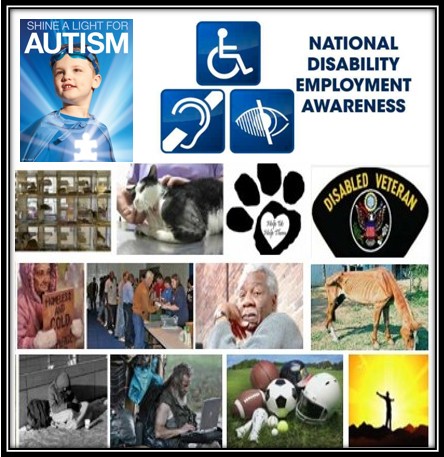 online FUndraising w/surge365Turn Vacations into DonationsAll nonprofits share one critical challenge...the constant need for new revenue.  Surge365 provides a perpetual funding solution by turning Vacations and Travel into Donations. Surge's innovative online fundraising program provides a fresh and consistent stream of funding for virtually any organization. Surge365 and the Vortex will generate a constant flow of revenue this year and for years to come!  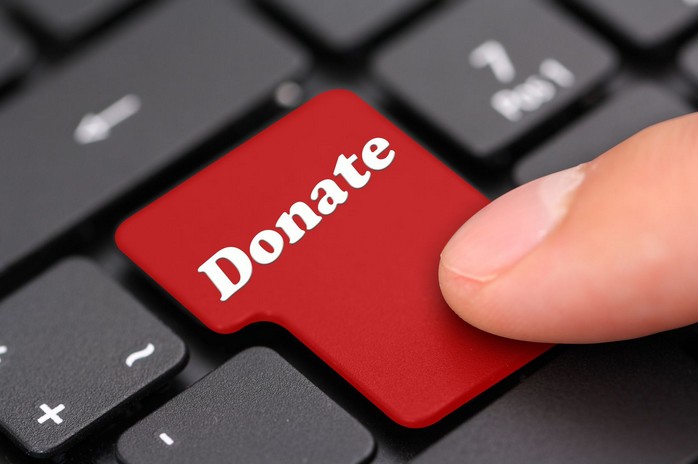 YOUR STRUGGLE IS OVER!Perpetual Online Fundraising Program for Your OrganizationRealtime, Real Money…Revenue and the savings coming to your Cause daily!What’s Your Financial GOAL? Let’s Exceed it!Contact: Glenn & Chantell Aden       253-343-3358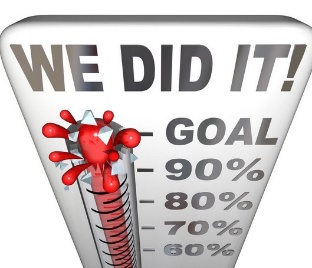 The future of  fundraising is now! with surge365 and the “vortex” technology!www.fundingbytravel.com